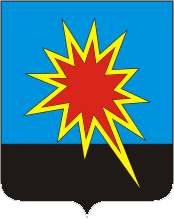 РОССИЙСКАЯ ФЕДЕРАЦИЯКЕМЕРОВСКАЯ ОБЛАСТЬКАЛТАНСКИЙ ГОРОДСКОЙ ОКРУГАДМИНИСТРАЦИЯ КАЛТАНСКОГО ГОРОДСКОГО ОКРУГАПОСТАНОВЛЕНИЕОт 22.04. .         № 141-пОб утверждении правил обеспечения населения услугами торговли, общественного питания и бытового обслуживания на территории Калтанского городского округаВ соответствии с Федеральным законом Российской Федерации от 07.02.1992 г. №2300-1  «О защите прав потребителей»,  Постановлением Правительства РФ от 19.01. 1998 г. № 55 «Об утверждении Правил продажи отдельных видов товаров, перечня товаров длительного пользования, на которые не распространяется требование покупателя о безвозмездном предоставлении ему на период ремонта или замены аналогичного товара, и перечня непродовольственных товаров надлежащего качества, не подлежащих возврату или обмену на аналогичный товар других размера, формы, габарита, фасона, расцветки или комплектации», в целях создания условий для обеспечения населения услугами торговли, общественного питания и бытового обслуживания, согласно статьи 14 Закона Российской Федерации «Об общих принципах организации местного самоуправления в Российской Федерации»,  статьи 6 Закона Кемеровской области «О местном самоуправлении в Кемеровской области",  руководствуясь п.37 ч.1 Устава Калтанского городского округа и проведения анализа качества предоставляемых услуг:1. Утвердить правила обеспечения населения услугами торговли, общественного питания и бытового обслуживания на территории Калтанского городского округа (приложения № 1).2. Начальнику отдела информационных технологий (Ю.В. Рогожникова) обеспечить размещение постановления на официальном сайте администрации Калтанского городского округа.3. Директору МАУ «Пресс-центр г. Калтан» (В.Н. Беспальчук) опубликовать постановление в газете «Калтанский вестник».4. Настоящее Постановление вступает в законную силу с момента официального опубликования.5. Контроль за исполнением постановления возложить на заместителя главы Калтанского городского округа по экономике Горшкову А. И.Глава Калтанского городского округа                                                                        И.Ф. ГолдиновПриложение №1Утвержденопостановлением Калтанскогогородского округаот  22.04.2013 г. №  141-пПРАВИЛАОбеспечения населения услугами торговли, общественного питания и бытового обслуживания на территории Калтанского городского округа1. Общие положения1.1. Настоящие Правила, регулирующие условия для обеспечения населения услугами торговли, общественного питания и бытового обслуживания на территории Калтанского городского округа (далее - правила), разработаны в соответствии с Федеральными законами от 06.10.2003 № 131-ФЗ «Об общих принципах организации местного самоуправления», от 07.02.1992 № 2300-1 «О защите прав потребителей», от 30.03.1999 № 52-ФЗ «О санитарно-эпидемиологическом благополучии населения», от 02.01.2000 № 29-ФЗ «О качестве и безопасности пищевых продуктов», от 27.12.2002 № 184-ФЗ «О техническом регулировании», Постановлениями Правительства РФ от 19.01.1998 № 55 «Об утверждении Правил продажи отдельных видов товаров», от 15.08.1997 № 1036 «Об утверждении Правил оказания услуг общественного питания», от 15.08.1997 № 1025 «Об утверждении Правил бытового обслуживания населения», Законом Кемеровской области от 16.06.2006 № 89-ОЗ «Об административных правонарушениях в Кемеровской области», руководствуясь п.37 ч.1 Устава Калтанского городского округа.1.2. Правила регулируют условия для обеспечения населения услугами торговли, общественного питания и бытового обслуживания и определяют основные требования к порядку их работы независимо от их организационно-правовой формы.1.3. Организации различных форм собственности, индивидуальные предприниматели (далее - предприятия), оказывающие услуги населению, должны иметь вывеску с указанием наименования, режима работы, организационно-правовой формы (принадлежности), юридического адреса, а индивидуальные предприниматели - информацию о государственной регистрации.1.4. Режим работы муниципальных предприятий устанавливается администрацией Калтанского городского округа. Режим работы предприятий, основанных на иных формах собственности, устанавливается собственником и согласовывается с администрацией Калтанского городского округа.1.5. Предприятия обязаны проводить мероприятия по благоустройству, реконструкции, текущему ремонту зданий и временных сооружений, созданию условий для повышения качества и культуры торговли. В зимний период должен соблюдаться порядок уборки и вывоза снега и снежно- ледяных образований с прилегающих территорий.    1.6. Прилегающая к предприятиям территория в радиусе 20 метров должна быть благоустроена, содержаться в чистоте, соответствовать санитарно-эпидемиологическим, противопожарным и другим требованиям, установленным для предприятий соответствующего типа. Наличие емкостей для сбора мусора обязательно, которые должны своевременно освобождаться от мусора, ремонтироваться, дезинфицироваться. Работа по уборке снега, разгребание снежных валов, подготовка снега к вывозу, очистка крыши козырьков от снега и сосулек, уборка остатков снежно - ледяных образований на прилегающих территориях должна производиться силами предприятий и организаций не зависимо от форм собственности, а так же арендаторами в соответствии с договором аренды, либо заключая договор с организацией, оказывающей услуги по уборке и вывозу снега и снежно - ледяных образований.1.7. Оборудование предприятий и инвентарь должны содержаться в образцовом санитарно-гигиеническом и техническом состоянии. Средства измерений в соответствии с установленными требованиями и в установленном порядке должны подвергаться обязательной поверке органами Государственной метрологической службы. Положительные результаты поверки средств измерений удостоверяются соответствующим клеймом и свидетельством о поверке.1.8. На каждом предприятии в удобном для обозрения месте вывешивается информация для потребителей с номерами телефонов контролирующих организаций, правилами осуществления деятельности (торговли, общественного питания и бытового обслуживания), книга отзывов и предложений, выписка из Закона РФ «О защите прав потребителей».1.9. Информация о персонале предприятия должна доводиться до сведения потребителя в виде нагрудного знака.1.10. Санитарное состояние предприятий должно соответствовать требованиям, установленным органами Госсанэпиднадзора.1.11. Работники предприятий, осуществляющих реализацию пищевых продуктов и продукции общественного питания, проходят медицинское освидетельствование в соответствии с установленным порядком.1.12. Лица, работающие по договору найма у индивидуальных предпринимателей, осуществляющие услуги торговли, общественного питания,  бытовые услуги, должны иметь трудовые договоры.1.13. К оказанию услуг, связанных непосредственно с процессом производства продукции общественного питания и обслуживанием потребителей, допускаются работники, прошедшие специальную подготовку и профилактические медицинские осмотры в соответствии с обязательными требованиями нормативных документов.2. Термины и определенияПредприятие розничной торговли - торговое предприятие, осуществляющее куплю-продажу товаров, выполнение работ и оказание услуг покупателям для их личного, семейного, домашнего использования.Стационарная торговая сеть - торговая сеть, расположенная в специально оборудованных и предназначенных для ведения торговли зданиях и строениях.Мелкорозничная торговая сеть - это торговая сеть, осуществляющая розничную торговлю через павильоны, киоски, палатки, а также передвижные средства развозной и разносной торговли.Предприятия оптовой торговли - торговые предприятия, осуществляющие куплю-продажу товаров с целью их последующей перепродажи.Оптовая торговая сеть - торговая сеть, представленная предприятиями оптовой торговли.Потребитель - гражданин, имеющий намерение заказать или приобрести либо заказывающий, приобретающий или использующий товары (работы, услуги) исключительно для личных, семейных, домашних и иных нужд, не связанных с осуществлением предпринимательской деятельности.Изготовитель - организация независимо от ее организационно-правовой формы, а также индивидуальный предприниматель, производящие товары для реализации потребителям.Исполнитель - организация независимо от ее организационно-правовой формы, а также индивидуальный предприниматель, выполняющие работы или оказывавшие услуги потребителям по возмездному договору.Продавец - организация независимо от ее организационно-правовой формы, а также индивидуальный предприниматель, реализующие товары потребителям по договору купли-продажи. 3. Правила работы предприятий розничной и оптовой торговли3.1. Каждому предприятию, осуществляющему торговую деятельность на территории Калтанского городского округа, рекомендовано:- зарегистрировать объект в отделе по потребительскому рынку и предпринимательству администрации Калтанского городского округа и получить свидетельство, подтверждающее включение в реестр точек торговли, общественного питания и бытового обслуживания на территории Калтанского городского округа (Постановление главы Калтанского городского округа от  22.04.2013 г. № 140 -п «Об утверждении положения о порядке учетной регистрации точек, обеспечивающих население Калтанского городского округа услугами торговли, общественного питания и бытового обслуживания»).3.2. К моменту открытия, предприятие, осуществляющее розничную или оптовую торговлю, должно быть подготовлено к работе: товары снабжены четко оформленными ценниками, обновлена их выкладка, подготовлены соответствующий инвентарь и упаковочные материалы, контрольно-кассовые машины.Ценники на реализуемые товары должны быть оформлены четко, разборчиво, без исправлений, штемпельной краской или чернилами и содержать следующие реквизиты:- наименование предприятия;- наименование товара;- цена за вес или единицу товара (штук, килограмм, литр и т.д.); для товаров, расфасованных непосредственно в предприятиях торговли, - вес, цена за фасовку и дата фасовки, которые должны быть указаны во вкладыше;- для алкогольной продукции - объем, градусы;- наименование производителя;- подпись материально ответственного лица или другого должностного лица, на которое возложены обязанности по формированию цен;- дата оформления ценника.Товары импортного производства должны иметь аннотацию на русском языке (в случае ее отсутствия на самом товаре).3.3. Гастрономические, сыпучие, метражные и штучные товары, не имеющие фабричной упаковки, отпускаются покупателю в упакованном виде без взимания дополнительной платы за упаковку в предприятиях розничной торговли. Для упаковки используются различные материалы, соответствующие обязательным требованиям стандартов.3.4. Образцы скоропортящихся продовольственных товаров должны быть выложены в охлаждаемой витрине. На открытом прилавке могут выкладываться только единичные образцы товаров либо муляжи.3.5. На все реализуемые товары предприятие торговли должно иметь сертификаты или декларации о соответствии, удостоверения о качестве товаров, товаросопроводительные документы. Запрещается продажа товаров с истекшими сроками годности, хранения, реализации, не соответствующими требованиям к качеству, стандартам.3.6. Взвешивание и отмеривание товаров должны вестись таким образом, чтобы покупатель мог видеть правильность этих операций.3.7. В торговых залах продовольственных магазинов должны быть установлены на доступном для покупателя месте контрольные весы (если взвешивание производится не на электронных весах), контрольные мерные емкости. В предприятиях, торгующих тканями и другими мерными товарами, - контрольные меры.3.8. Продажа продовольственных и непродовольственных товаров, для которых установлены особые правила торговли (спиртных напитков, товаров бытовой химии, оружия и патронов к нему, изделий из драгоценных металлов и драгоценных камней, строительных материалов и др.), осуществляется с соблюдением этих правил.3.9. Запрещается продажа несовершеннолетним лицам алкогольных напитков, табачных изделий, ядохимикатов и горючих жидкостей.Запрещается употребление пива в торговых залах предприятий, не относящихся к категории общественного питания. Реализация пива в предприятиях розничной торговли осуществляется в тару потребителя только на вынос. За соблюдение указанных условий ответственность возлагается на торгующее предприятие. 3.10. Предприятие обязано выдавать покупателям вместе с покупкой отпечатанный контрольно-кассовой машиной чек, подтверждающий исполнение обязательств по договору купли-продажи между покупателем и данным предприятием.Денежные расчеты с населением за товары без применения контрольно-кассовых машин осуществляются только в случаях, предусмотренных законодательством.Контрольно-кассовые машины должны быть зарегистрированы в налоговых органах в установленном порядке.При продаже технически сложных товаров и других непродовольственных товаров, которые в случае выхода из строя в период гарантийного срока могут быть возвращены в магазин, покупателю выписывается товарный чек с указанием наименования предприятия, наименования изделия, цены, даты продажи и фамилии продавца. В техническом паспорте на изделии проставляются дата и год продажи, штамп предприятия, фамилия продавца.3.11. Запрещается предлагать покупателю вместо сдачи денег какие-либо товары или требовать от него самому разменивать деньги.3.12. В предприятиях торговли рекомендуется наличие в продаже широкого ассортимента продукции областных товаропроизводителей (молочной, колбасной, алкогольной).4. Правила работы предприятий мелкорозничной торговой сети4.1. Каждому предприятию мелкорозничной торговли, осуществляющему свою деятельность на территории Калтанского городского округа, рекомендовано:- зарегистрировать объект в отделе по потребительскому рынку и предпринимательству администрации Калтанского городского округа и получить свидетельство, подтверждающее включение в реестр точек торговли, общественного питания и бытового обслуживания на территории Калтанского городского округа (Постановление главы Калтанского городского округа от 22.04. 2013 г. № 140 -п «Об утверждении положения о порядке учетной регистрации точек, обеспечивающих население Калтанского городского округа услугами торговли, общественного питания и бытового обслуживания»).4.2. Через мелкорозничную сеть производится продажа продовольственных и непродовольственных товаров (кроме товаров технически сложного ассортимента и товаров, требующих определенных условий - примерки и т.д.), продукции массового питания (хлебобулочные, кондитерские и кулинарные изделия, полуфабрикаты, бутерброды и др.).4.3. Запрещается продажа через мелкорозничную сеть скоропортящихся продуктов при отсутствии средств охлаждения.4.4. Каждое предприятие мелкорозничной торговли должно иметь соответствующий инвентарь и оборудование, а торгующее скоропортящимися товарами - холодильным оборудованием, обеспечивающим необходимый температурный режим хранения.4.5. Лотки должны быть обеспечены складными подставками. Ставить лотки непосредственно на мостовую, землю или тротуар запрещается.4.6. Запрещается мелкорозничная торговля пищевыми продуктами с применением посуды одноразового использования при отсутствии емкостей для ее сбора.4.7. Приемка, хранение и продажа товаров в мелкорозничной сети производятся с соблюдением действующих правил продажи отдельных видов товаров, с которыми работники мелкорозничной торговой сети должны быть ознакомлены.4.8. На все продаваемые в мелкорозничной сети товары должны быть документы, указывающие их источник поступления, а также сертификаты качества (или документы, их заменяющие).4.9. Денежные расчеты с населением в предприятиях стационарной мелкорозничной сети должны осуществляться с обязательным применением контрольно-кассовых машин в соответствии с законодательством РФ.4.10. Прилавки, столы, лотки в объектах мелкорозничной сети, осуществляющих торговлю продовольственными товарами, должны быть покрыты водонепроницаемыми материалами, легко поддающимися мойке и дезинфекции.4.11. Инвентарь для уборки, мытья оборудования, разделочный должен быть промаркирован.4.12. Реализация товаров в объектах мелкорозничной торговой сети должна осуществляться при наличии на месте торговли у продавца следующих документов:- свидетельства об уплате единого налога на вмененный доход;- санитарно-эпидемиологического заключения с указанием разрешенного ассортимента товаров;- ветеринарного заключения (при торговле продукцией животного происхождения);- товаросопроводительных документов;- документов, подтверждающих безопасность и качество товаров;- трудового договора (при найме продавца);- личной медицинской книжки продавца (при реализации продовольственных товаров).4.13. Стационарные объекты мелкорозничной сети оборудуются туалетами и раковинами для мытья рук.4.14. Хранение тары на прилегающей территории не допускается. Оборотная тара после завершения работы в объектах мелкорозничной торговой сети ежедневно вывозится на базовое предприятие.4.15. Продавец мелкорозничной сети обязан:- содержать объект и окружающую территорию в чистоте;- строго соблюдать сроки реализации и правила отпуска пищевых продуктов, при отпуске пользоваться щипцами, совками, лопатками и др.;- предохранять продукты от загрязнения;- быть опрятно одетым, носить санитарную одежду (включая специальный головной убор), нагрудный фирменный знак;- строго соблюдать правила личной гигиены.5. Правила работы предприятий общественного питания5.1. Каждому предприятию общественного питания, осуществляющему свою деятельность на территории Калтанского городского округа, рекомендовано:- зарегистрировать объект в отделе по потребительскому рынку и предпринимательству администрации Калтанского городского округа и получить свидетельство, подтверждающее включение в реестр точек торговли, общественного питания и бытового обслуживания на территории Калтанского городского округа (Постановление главы Калтанского городского округа от  22.04.2013 г. № 140-п «Об утверждении положения о порядке учетной регистрации точек, обеспечивающих население Калтанского городского округа услугами торговли, общественного питания и бытового обслуживания»).5.2. Услуги общественного питания (далее именуются - услуги) оказываются в ресторанах, кафе, барах, столовых, закусочных и других местах общественного питания.5.3. Услуги общественного питания должны быть в обязательном порядке сертифицированы.В подтверждение факта сертификации исполнитель должен иметь один из следующих документов:- подлинник сертификата;- копию сертификата, заверенную держателем подлинника сертификата, нотариусом или органом по сертификации услуг, выдавшим сертификат.5.4. Исполнитель вправе самостоятельно устанавливать в местах оказания услуг правила поведения для потребителей, не противоречащие законодательству Российской Федерации (ограничение курения, запрещение нахождения в верхней одежде и другие).5.5. Исполнитель обязан соблюдать установленные в государственных стандартах, санитарных, противопожарных правилах, технических документах, других правилах и нормативных документах (далее именуются - нормативные документы) обязательные требования к качеству услуг, их безопасности для жизни, здоровья людей, окружающей среды и имущества.5.6. Исполнитель самостоятельно определяет перечень оказываемых услуг в сфере общественного питания. Он должен иметь ассортиментный перечень производимой им продукции общественного питания, соответствующий обязательным требованиям нормативных документов.5.7. Исполнитель обязан в наглядной и доступной форме довести до сведения потребителей необходимую и достоверную информацию об оказываемых услугах, обеспечивающую возможность их правильного выбора, которая доводится до сведения потребителей посредством меню.Информация должна содержать:- перечень услуг и условия их оказания;- цены и условия оплаты услуг;- фирменное наименование предлагаемой продукции общественного питания с указанием способов приготовления блюд и входящих в них основных ингредиентов;- сведения о весе (объеме) порций готовых блюд продукции общественного питания, емкости бутылки предлагаемого алкогольного напитка и об объеме его порций.5.8. Исполнитель обязан предоставить потребителю возможность проверки объема (массы) предлагаемой ему продукции общественного питания.5.9. Исполнителем при расчетах за оказываемые услуги выдается потребителю документ, подтверждающий их оплату (кассовый чек, счет или другие документы).6. Правила работы предприятий бытового обслуживания6.1. Каждому предприятию бытового обслуживания, осуществляющему свою деятельность на территории Калтанского городского округа, рекомендовано:- зарегистрировать объект в отделе по потребительскому рынку и предпринимательству администрации Калтанского городского округа и получить свидетельство, подтверждающее включение в реестр точек торговли, общественного питания и бытового обслуживания на территории Калтанского городского округа (Постановление главы Калтанского городского округа от 22.04.2013 г. № 140 -п «Об утверждении положения о порядке учетной регистрации точек, обеспечивающих население Калтанского городского округа услугами торговли, общественного питания и бытового обслуживания»).6.2. Исполнитель обязан своевременно предоставлять потребителю необходимую и достоверную информацию об услугах (работах), которая в обязательном порядке должна содержать:- номера телефонов контролирующих организаций;- перечень оказываемых услуг (выполняемых работ) и форм их предоставления;- обозначения стандартов, обязательным требованиям которых должны соответствовать услуги (работы);- сроки оказания услуг (выполнения работ);- данные о конкретном лице, которое будет оказывать услугу (выполнять работу);- цены на оказываемые услуги (выполняемые работы), а также на используемые при этом материалы, запасные части и фурнитуру исполнителя (обозначенные на их образцах) и сведения о порядке и форме оплаты.Информация должна находиться в удобном для обозрения месте.6.3. Договор об оказании услуги (выполнении работы) оформляется в простой письменной форме (квитанция, иной документ) и должен содержать следующие сведения:- фирменное наименование (наименование) и местонахождение (юридический адрес) организации-исполнителя (для индивидуального предпринимателя - фамилию, имя, отчество, сведения о государственной регистрации);- вид услуги (работы);- цену услуги (работы);- точное наименование, описание и цену материалов (вещи), если услуга (работа) выполняется из материалов исполнителя или из материалов (с вещью) потребителя;- отметку об оплате потребителем полной цены услуги (работы) либо о внесенном авансе при оформлении договора, если такая оплата была произведена;- даты приема и исполнения заказа;- другие необходимые данные, связанные со спецификой оказываемых услуг (выполняемых работ);- должность лица, принявшего заказ, и его подпись, а также подпись потребителя, сдавшего заказ.Один экземпляр договора выдается исполнителем потребителю.Договор об оказании услуги (выполнении работы), исполняемой в присутствии потребителя, может быть подтвержден путем выдачи кассового чека, билета и т.п.6.4. Ремонт и пошив швейных, меховых и кожаных изделий, головных уборов и изделий текстильной галантереи, ремонт, пошив и вязание трикотажных изделий производятся по журналам мод или образцам, а также по эскизам потребителей. По желанию потребителя могут быть сделаны отступления от журналов мод, образцов и технологии изготовления, если они не связаны с причинением вреда жизни и здоровью потребителя.При оформлении договора о выполнении работ по ремонту и пошиву изделий из натурального меха из материала потребителя, а также из материала исполнителя меховые полуфабрикаты и шкурки должны быть помечены в присутствии обеих сторон.6.5. При выдаче отремонтированной бытовой радиоэлектронной аппаратуры, бытовых машин и приборов исполнитель обязан их осмотреть и продемонстрировать их работу. Включение, отключение или переключение бытовой радиоэлектронной аппаратуры, бытовых машин и приборов должно осуществляться легко, плавно, без задержек и повторных включений. Приборы, имеющие питание от электрической сети, должны быть проверены на необходимую величину сопротивления электрической изоляции.6.6. При оформлении договора о выполнении работ по ремонту и изготовлению мебели потребитель вправе предложить свой эскиз (чертеж) изделия, а также использовать образцы, разработанные исполнителем.При приемке работы по ремонту и изготовлению мебели потребитель обязан проверить соответствие конструкции, размеров, внешнего вида, облицовки, обивки и отделки изделий эскизу (чертежу, образцу), согласованному при оформлении договора.6.7. При оказании услуг в парикмахерских перед работой с каждым новым потребителем лицо, оказывающее услугу, обязано вымыть руки с мылом.Обслуживание должно производиться продезинфицированным инструментом.Для обслуживания каждого потребителя должны использоваться чистые белье и салфетки.При химической завивке и окраске волос лицо, оказывающее услугу, обязано сделать потребителю биологическую пробу на чувствительность.6.8. В договоре (квитанции, ином документе) о выполнении работ по ремонту и изготовлению ювелирных изделий из драгоценных металлов и драгоценных камней производится описание работ (с приложением эскиза за подписью потребителя), а также драгоценных камней с указанием формы, размера, массы, цвета, дефектов.В случае приема для ремонта или изготовления ювелирных изделий драгоценных металлов, принадлежащих потребителю, исполнителем должно быть произведено определение пробы драгоценных металлов на пробирных камнях с помощью реактивов, изготавливаемых государственными инспекциями пробирного надзора. Ювелирные изделия, изготовленные из драгоценных металлов, должны соответствовать пробам, установленным в соответствии с законодательством Российской Федерации, и быть заклеймены в установленном порядке государственным пробирным клеймом государственными инспекциями пробирного надзора.При изготовлении ювелирных изделий из драгоценных металлов исполнитель обязан иметь именник, оттиск которого ставится на изготовленных изделиях.7. Положение о порядке регистрации точек, обеспечивающих население Калтанского городского округа услугами торговли, общественного питания бытового обслуживания7.1. Настоящее Положение разработано с целью создания учетной регистрации точек торговли, общественного питания, бытового обслуживания на территории Калтанского городского округа для упорядочения системы открытия и функционирования каждой точки торговли, общественного питания, бытового обслуживания, а также в целях создания информационной системы торговли, общественного питания, бытового обслуживания.7.2. Документ, подтверждающий включение в реестр точек торговли, общественного питания и бытового обслуживания юридических лиц и индивидуальных предпринимателей территории города, - Свидетельство.7.3. Учетная регистрация точек торговли, общественного питания и бытового обслуживания на территории Калтанского городского округа производится путем получения Свидетельства  в отделе по потребительскому рынку и предпринимательству администрации Калтанского городского округа.7.4. Получателями Свидетельства являются юридические лица, созданные в соответствии с законодательством Российской Федерации, их филиалы и другие обособленные подразделения, а также индивидуальные предприниматели, осуществляющие торговлю либо оказывающие услуги общественного питания, бытового обслуживания.7.5. Получение Свидетельства носит рекомендательный характер, его выдача осуществляется на добровольной основе.7.6. Для получения Свидетельства заявитель представляет:- заявление установленной формы;- копию свидетельства о внесении в единый государственный реестр;- копию свидетельства о постановке на учет в налоговом органе;- копию договора аренды помещения или документа, подтверждающего право владения данным помещением;- копию заключения Территориального отдела управления Роспотребнадзора с указанием ассортиментного перечня, видом оказываемых услуг;- согласование с Комитетом по управлению муниципальным имуществом по аренде земельного участка.7.7. Плата за получение Свидетельства не взимается.7.8. Действие Свидетельства распространяется только на территории Калтанского городского округа. При изменении перечня объектов дополнительные экземпляры Свидетельства выдаются по заявлению с приложением документов, предусмотренных пунктом 7.6 настоящего Положения.7.9. В случае утери Свидетельства выдается дубликат, заверенный заместителем главы Калтанского городского округа по экономике и печатью.7.10 Рассмотрение заявления и выдача Свидетельства подтверждающего включение в реестр точек торговли, общественного питания и бытового обслуживания осуществляются в течение 10 рабочих дней со дня подачи заявления.7.11. Отдел по потребительскому рынку и предпринимательству ведет реестр точек торговли, общественного питания, бытового обслуживания на территории Калтанского городского округа, получивших Свидетельство.7.12. Регистрация Свидетельств осуществляется в реестре (журнале), прошитом, пронумерованном и скрепленном печатью отдела по потребительскому рынку и предпринимательству.7.13. Контроль за соблюдением условий, предусмотренных Свидетельством, осуществляет отдел по потребительскому рынку и предпринимательству администрации Калтанского городского округа в пределах своей компетенции.7.14. Свидетельство выдается на каждый календарный год или на меньший срок по заявлению обратившегося за его получением.7.15. При ликвидации юридического лица, прекращении действия свидетельства о государственной регистрации физического лица в качестве индивидуального предпринимателя выданное Свидетельство теряет юридическую силу.7.16. По истечении срока действия Свидетельства переоформление производится в порядке, установленном для его получения.8. Ответственность и контроль8.1. За нарушение правил, регулирующих создание условий для обеспечения населения услугами торговли, общественного питания и бытового обслуживания на территории Калтанского городского округа, руководители предприятий привлекаются к ответственности в установленном законодательством порядке.8.2. Контроль за безопасностью товаров, работ и услуг, а также за выполнением требований настоящих Правил осуществляют территориальные органы, отдел по потребительскому рынку и предпринимательству администрации Калтанского городского округа, отдел по исполнению административного законодательства МО МВД России «Осинниковский», а также иные уполномоченные лица в соответствии с законодательством Российской Федерации и Кемеровской области.